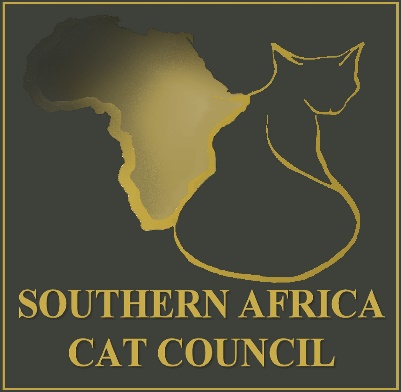 FROM THE REGISTRAR’S DESK (SACR D9)January 2024NotificationsContact Details: Please note the amended contact details for the SACC Central Office and Registration Office (below).The postal address facility is no longer available. All correspondence and Registration applications should be sent via e-mail or, if you prefer, via a courier service. The official Address in Oudtshoorn is available on request from the Registrar.The Office details for Oudtshoorn are as follows: -Registrar:		Johan van RooyenOffice Hours:		09h00 – 13.00 Monday to Friday. Closed Public Holidays.Address:		Oudtshoorn, Western Cape, 6620Phone:			011 616 7017Cell: 			082 549 2931 Email:			sacatreg@iafrica.comSACC Members GroupA new SACC Members’ Google group was created. The Group forum is used by the Central Office and Registrar to send out notifications to SACC Members. If you are a paid-up member of a SACC Cat Club and have not received the invite, please forward invite requests to join to the Registrar at sacatreg@iafrica.com Members kindly also make use of www.tsacc.org.za for new announcements, information and updates All important notices from the Central Office/Registry can be found on the website- both on the Home Page (for a short time) and on the Communication Page.General notices will still be uploaded to the Southern Africa Cat Council Face Book Group as and when they are received.Annual Renewal:Thank you, Members and Breeders, for your continued support. Please note that Breeders should renew their Cattery annually by 1st January.  A reactivation fee of R100.00 is applicable for renewals received after 31st March. The Annual renewal of Catteries are subject to the completion of the SACR F2b renewal form.A prerequisite for Cattery renewals and for any application to register with SACC, is the renewed membership to an affiliated SACC Cat Club of your choice.  Club membership application forms are available on our website or from the Registrar.Incomplete registration applications, without the correct POP will not be accepted or processed. All Breeders agree to adhere to The SACC Code of Good Practice (SACR F2a). Please send a signed copy of the document with your Cattery renewal applications.Wishing all SACC Breeders & Members a lovely, peaceful 2024!!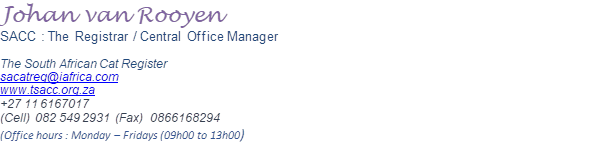 